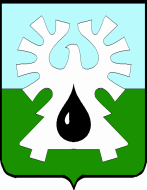 ГОРОДСКОЙ ОКРУГ УРАЙХанты-Мансийского автономного округа – ЮгрыАДМИНИСТРАЦИЯ ГОРОДА УРАЙПояснительная записка к проекту муниципального нормативного правового акта Положения, предусмотренные Порядком внесения проектов муниципальных правовых актов администрации города УрайСведения о проблеме, на решение которой направлено предлагаемое правовое регулирование, оценка негативных эффектов от наличия данной проблемы:место для текстового описанияОписание субъектов предпринимательской, инвестиционной и иной экономической деятельности, интересы которых будут затронуты предлагаемым правовым регулированием:место для текстового описанияОписание новых (изменяемых) обязательных требований для субъектов предпринимательской и иной экономической деятельности, обязанностей для субъектов инвестиционной деятельности:__________________________________________________________________________место для текстового описанияОценка расходов субъектов предпринимательской и иной экономической деятельности, связанных с необходимостью соблюдать требования предлагаемого проектом нормативного правового акта правового регулирования:место для текстового описанияОценка рисков невозможности решения проблемы предложенным способом, рисков непредвиденных негативных последствий: место для текстового описания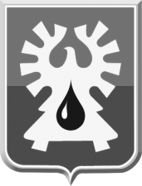 Исполнитель:  должностьФ.И.О.номер телефона628285, микрорайон 2, дом 60,  г.Урай, Ханты-Мансийский автономный округ – ЮграТюменская областьтел. 2-23-28, 2-06-97                                       факс (34676) 2-23-44                            E-mail: adm@uray.ru[Номер документа][Дата документа]Заместитель главы города Урай ДОКУМЕНТ ПОДПИСАНЭЛЕКТРОННОЙ ПОДПИСЬЮСертификат  [Номер сертификата 1]Владелец [Владелец сертификата 1]Действителен с [ДатаС 1] по [ДатаПо 1]Ф.И.О.